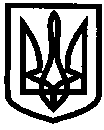 УКРАЇНАУПРАВЛІННЯ ОСВІТИІЗЮМСЬКОЇ МІСЬКОЇ РАДИХАРКІВСЬКОЇ ОБЛАСТІНАКАЗ29.03.2017                                                                                             	№ 201Про зміни до наказу № 30 від 18.01.2017 «Про нарахування амортизаціїосновних засобів»З метою реформи та удосконалення системи бухгалтерського обліку в державному секторі з урахуванням вимог міжнародних стандартів бухгалтерського обліку та на підставі наказу Міністерства Фінансів України від 23 січня 2015 року «Про затвердження Методичних рекомендацій з бухгалтерського обліку для суб'єктів державного сектору» та відображення у бухгалтерському обліку інформації про основні засоби, інші необоротні активи та незавершені капітальні інвестиції в необоротні матеріальні активи, визнані відповідно до національного положення бухгалтерського обліку в державному секторі 121 «Основні засоби», затвердженого наказом Міністерства фінансів України від 12 жовтня 2010 року № 1202, зареєстрованого в Міністерстві юстиції України 01 листопада 2010 року за № 1017/18312 (зі змінами),НАКАЗУЮ:1. Внести зміни до п. 1 та викласти в наступній редакції: Фахівцю І категорії (бухгалтеру І категорії) централізованої бухгалтерії управління освіти Ізюмської міської ради проводити нарахування амортизації на дату річного балансу (станом на 1 січня звітного періоду).Начальник  управління освіти                                                       О.П. Лесик Наумова